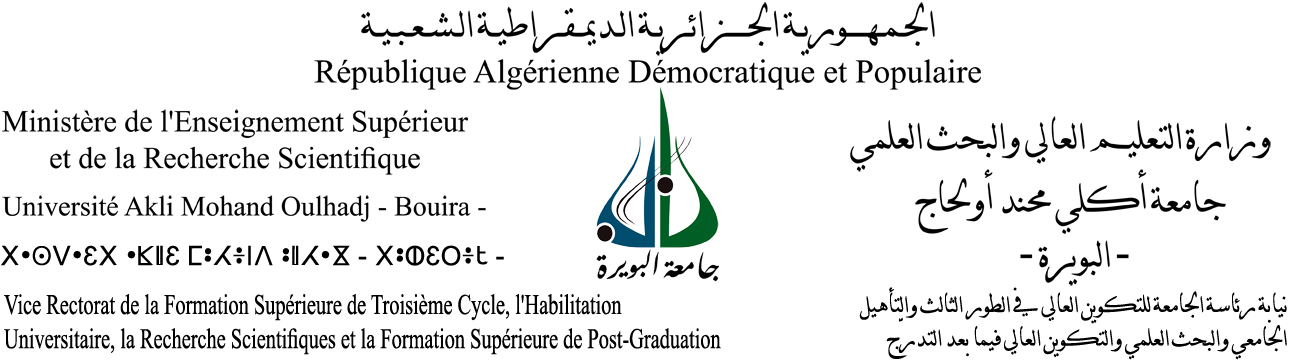 Faculté :Institute ...............................................................................................................الكلية/ المعهد: Département :…………..………................................................................................القسم:Année Universitaire :…………..………................................................................................السنة الجامعة:اسم ولقب الطالب (ة)  :.........................................................................................................................................................................................................رقم التسجيل :.........................................................................................................................................................................................................اسم ولقب  المشرف:.........................................................................................................................................................................................................الميــــدان:.........................................................................................................................................................................................................الشعبة:.........................................................................................................................................................................................................التخصص :.........................................................................................................................................................................................................دكتوراهDoctoratدكتوراه طور ثالثDoctorat 3éme cycleعنوان موضوع البحث :......................................................................................................................................................................................................................الكلمات المفتاحية : :..........................................................................................................................................................................................................................الملخص :..............................................................................................................................................................................................................................................................................................................................................................................................................................................................................................................................................................................................................................................................................................................................................................................................................................................................................................................................................................................................................................................................................................................................................................................................................................................................................................................................................................................................................................................................................................................................................نائب العميد /نائب المدير المكلف بما بعد التدرج و البحث العلمي و العلاقات الخارجيةالمجلس العلمي للكلية /للمعهدع/مركز البحث في الإعلام العلمي و التقني CERISTعميد الكلية/مدير المعهد 